Step 3      (p.115)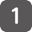 Step 3    スクリプト  (p.119)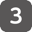 Step 4　  (p.123)のグループののポイントをメモしましょう。【  】どのようなリサイクルをするのがいか。【  】どうしてそのをするのか。どんながあるのか。【 メリット 】そのをすると、どんないことがあるのか。【 デメリット 】そのをすると、くないことがあるのか。【 デメリットへの 】デメリットにしてどうしたらいいか。はじめに① あいさつ② の③ の④ メリット・   デメリット⑤ デメリット   へのおわりに⑥ あいさつ（　　　　　　　　　　　　　　）グループ（　　　　　　　　　　　　　　）グループ（　　　　　　　　　　　　　　）グループ